Klas: _____   Titularis: ___________________1. Warme maaltijden: 2. Boterhammen:3. Melk en koek tijdens de speeltijd:4. Thuisrijen: 
 5. Kinderopvang: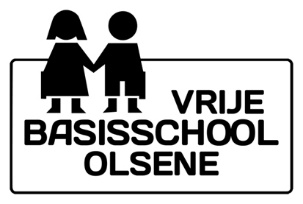 Samenvatting INLICHTINGENBLAD LagermaandagmaandagdinsdagdinsdagdonderdagdonderdagvrijdagvrijdagmeestalsomsmeestalsomsmeestalsomsmeestalsomsmaandagmaandagdinsdagdinsdagdonderdagdonderdagvrijdagvrijdagmeestalsomsmeestalsomsmeestalsomsmeestalsomsmelkKoek tijdens de speeltijdmaandagmaandagdinsdagdinsdagwoensdagwoensdagdonderdagdonderdagvrijdagvrijdagmeestalsomsmeestalsomsmeestalsomsmeestalsomsmeestalsomsmaandagmaandagdinsdagdinsdagwoensdagwoensdagdonderdagdonderdagvrijdagvrijdagmeestalsomsmeestalsomsmeestalsomsmeestalsomsmeestalsoms